新 书 推 荐中文书名：《发现银河：银河探索史》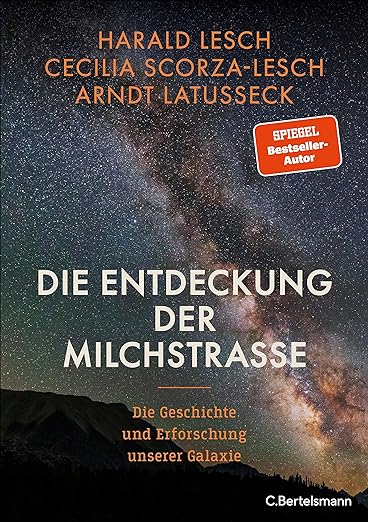 英文书名：Discovering the Milky Way: THE HISTORY OF GALACTIC EXPLORATION德文书名：Die Entdeckung der Milchstraße: Die Geschichte und Erforschung unserer Galaxie - Mit zahlreichen farbigen Abbildungen作    者：Harald Lesch, Cecilia Scorza-Lesch and Arndt Latußeck出  版  社：Penguin Random House Verlagsgruppe GmbH代理公司：ANA/Lauren页    数：336页出版时间：2023年9月20日代理地区：中国大陆、台湾审读资料：电子稿类    型：科普内容简介：两位天体物理学家和一位天文学家探索我们宇宙家园的历史银河由数十亿颗恒星、无数的行星系统和星云组成。几个世纪以来，天文学家们一直想知道夜空中那条夺目的“丝带”是什么，以及它是如何形成的。但直到二十世纪初，埃德温·哈勃（Edwin Hubble）才意识到它并不是宇宙中唯一的星系。《发现银河》讲述了银河系和我们探索银河系的惊人历史——从十八世纪著名的卡洛琳·赫歇尔和威廉·赫歇尔（Caroline and William Herschel）兄妹，到今天我们仍在持续进行的惊人发现。作者简介：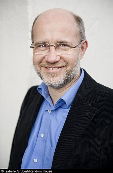 哈拉尔德·莱施（Harald Lesch）是慕尼黑路德维希·马克西米利安大学（Ludwig Maximilian University in Munich）理论天体物理学教授。多年来，他一直向广大公众传授精彩的科普知识，包括在德国电视频道（ZDF）主持名为“莱施宇宙”（“Leschs Kosmos”）的节目。他独自或与人合作出版了多部成功的著作。塞西莉亚·斯科尔扎·莱施（Cecilia Scorza-Lesch）拥有天体物理学博士学位，是慕尼黑大学物理系公众参与协调员（public engagement coordinator）。她曾获得德国天文学会诺伊曼教育奖（German Astronomical Society’s Neumann Prize for Education）、欧盟科学奖和开普勒优秀教学奖（Kepler Award for Excellence in Teaching）。2018年，她（与哈拉尔德·莱施等人合作）共同创建了名为“气候变化： 15是什么以及我们能做什么”（“Climate Change: What It Is 15 and What We Can Do”）的学校倡议活动，该倡议取得了巨大成功。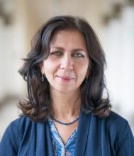 阿恩特·拉图塞克（Arndt Latußeck）自2001年以来一直从事天文学史研究。自2003年以来，他一直是德国天文学会（VdS）“天文学史”分会的活跃成员，并自2008年以来一直是天文学会天文学史工作组成员。他拥有科学史博士学位（更确切地说是天文历史学家），多年来一直在杂志、报纸和电台发表有关天文学和天文学历史主题的文章，并在会议和公共天文台报告其工作。他还为当地的天文学普及工作和学校天文学工作做出了贡献。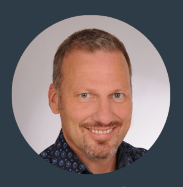 内页欣赏：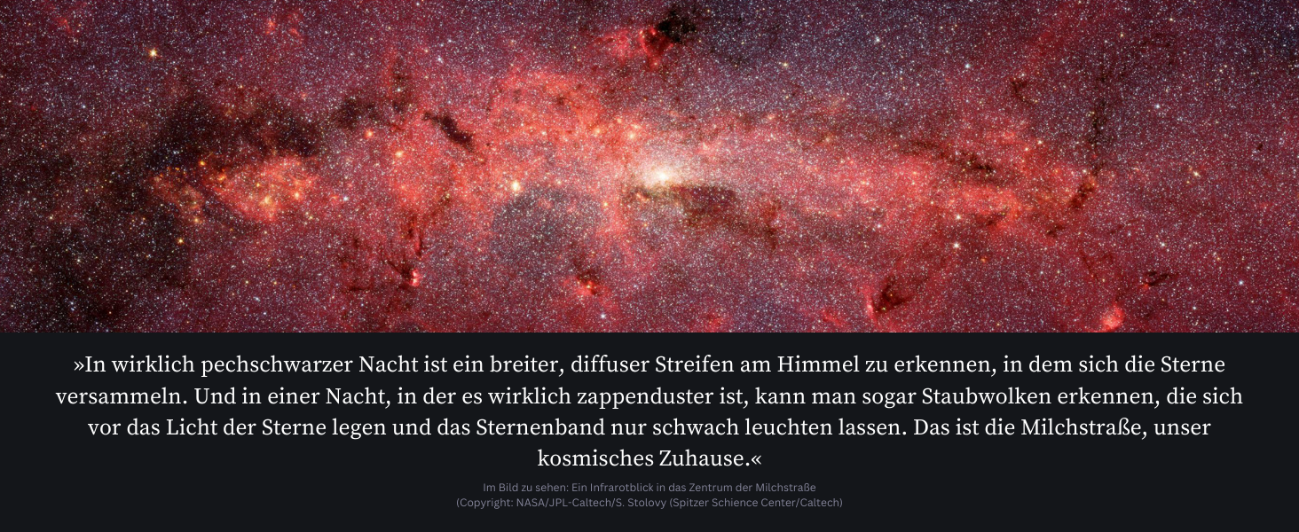 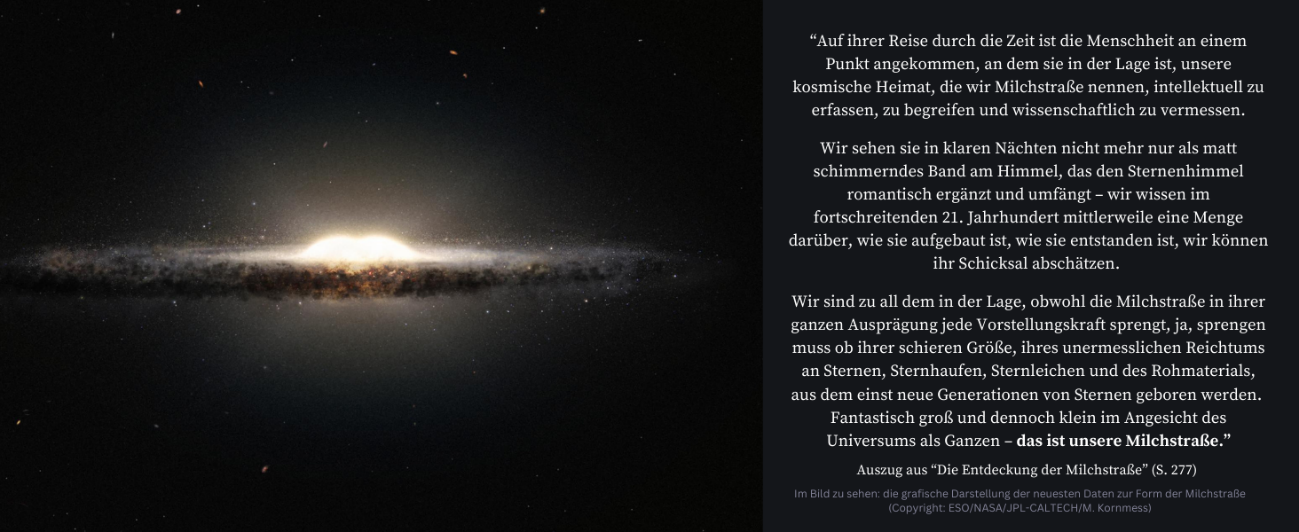 感谢您的阅读！请将反馈信息发至：版权负责人Email：Rights@nurnberg.com.cn安德鲁·纳伯格联合国际有限公司北京代表处	北京市海淀区中关村大街甲59号中国人民大学文化大厦1705室, 邮编：100872电话：010-82504106,   传真：010-82504200公司网址：http://www.nurnberg.com.cn书目下载：http://www.nurnberg.com.cn/booklist_zh/list.aspx书讯浏览：http://www.nurnberg.com.cn/book/book.aspx视频推荐：http://www.nurnberg.com.cn/video/video.aspx豆瓣小站：http://site.douban.com/110577/新浪微博：安德鲁纳伯格公司的微博_微博 (weibo.com)微信订阅号：ANABJ2002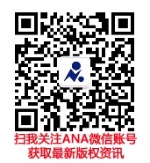 